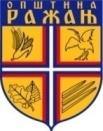 Република СрбијаОПШТИНА РАЖАЊКонкурсна комисија за спровођење јавног конкурса за попуњавањеизвршилачких радних местаБрој:111-2/2024-02Датум: 27.2.2024 годинеТрг Светог Саве бр.33Ражањ	На основу члана 105. Закона о запосленима у аутономним покрајинама и јединицама локалне самоуправе  („Службени гласник РС“, бр. 21/2016, 113/2017, 113/2017 - др. закон, 95/2018 и 114/21), члана 27. Уредбе о спровођењу интерног и јавног конкурса за попуњавање радних места у аутономним покрајнама и јединицама локалне самоуправе („Службени гласник РС“, бр. 107/23) Конкурсна комисија за спровођење јавног конкурса за попуњавање извршилачких радних места на седници одржаној дана 27.2.2024.године утврђује сеСПИСАК КАНДИДАТА КОЈИ УЛАЗЕ У ИЗБОРНИ ПОСТУПАККонкурсна комисија за спровођење јавног конкурса за попуњавање извршилачких радних места број 111-2/24-01 од 8.2.2024.године именована је решењем ВД Начелника Општинске управе општине Ражањ број 111-2/24-02 од 7.2.2024.године.1.По истеку рока за подношење пријава на јавни конкурс, Конкурсна комисија је прегледала приспеле пријаве за попуњавање радног места-послови Канцеларије за локално економски развој и послови заштите животне средине. Комисија је утврдила да je за попуњавање радног места Послови у канцеларији за локално економски развој и послови заштите животне средине пристигла једна пријава, да је пријава благовремена, допуштена, разумљива и потпуна па на основу тога саставља списак кандидата под шифром који испуњава услове за запослење на радном месту и спроводи изборни поступак.  Кандидат са додељеном шифром : II-Ј-100224-1-И-Н-1  улази и учествује у изборном поступку.2.По истеку рока за подношење пријава на јавни конкурс, Конкурсна комисија је прегледала приспеле пријаве за попуњавање радног места-послови заштите животне средине. Комисија је утврдила да je за попуњавање радног места Послови заштите животне средине пристигла једна пријава, да је пријава благовремена, допуштена, разумљива и потпуна па на основу тога саставља списак кандидата под шифром који испуњава услове за запослење на радном месту и спроводи изборни поступак.  Кандидат са додељеном шифром : II-Ј-100224-2-И-Н-1  улази и учествује у изборном поступку.3.По истеку рока за подношење пријава на јавни конкурс, Конкурсна комисија је прегледала приспеле пријаве за попуњавање радног места- послови планирања припрема за одбрану. Комисија је утврдила да je за попуњавање радног места Послови планирања припрема за одбрану пристигла једна пријава, да је пријава благовремена, допуштена, разумљива и потпуна па на основу тога саставља списак кандидата под шифром који испуњава услове за запослење на радном месту и спроводи изборни поступак.  Кандидат са додељеном шифром : I-Ј-100224-3-И-Н-1улази и учествује у изборном поступку.Чланови конкурсне комисије:                                                                                                                           Александар Војиновић, с.р                                                                                                                     Ивана Величковић,с.р                                                                                                                     Драгана Христов ,с.р